Literature Circles – CYCLE 2This should be TUESDAY NIGHTClick on the following link for your group. The groups are as follows (roles are not indicated because that would take me too much time to type, and I got a million things to do, and you should already know the roles):These are not the same links as Literature Circles 1** - means as of the typing of this assignment (5pm on Tuesday) they have not submitted their video. They may do it later, as to which I will upload it, but as of now it won’t be there. If this is embarrassing, sorry, but I don’t need 5 Celly messages telling me they don’t see “someone’s” video. Watch the videos, and take notes on paper or on your phone as to what you feel about the questions asked. Create:AnswersFurther QuestionsArgumentative PointsAttempt to “push buttons” (say stuff that might upset or “rile-up” people; play “devil’s advocate”)  If you don’t know what any of these terms means, for goodness sakes, Google them up. For those of you that have difficulty asking questions or saying answers that have further questions in them, please use some of these charts to help you analyze or ask further questions: 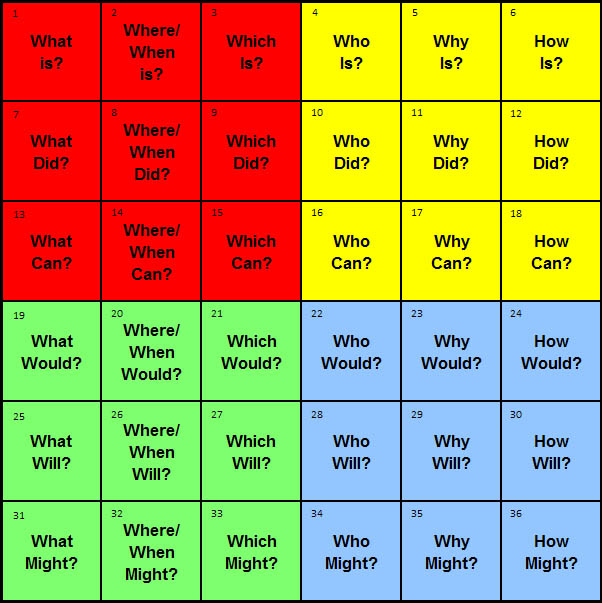 3 C’s and 3 P’sYet another item to help you ask good questions, and think about your thinking, and get ready to discuss and/or argue with your group members about some of the things they shared. Think about this before watching everyone’s video – try at least. Create a list of questions, ideas, thoughts, arguments, things you want to share, want to discuss, predict other people might say and then you’re going to say back, and come prepared with it tomorrow (Wednesday). Once you have finished, prepare yourself mentally for the discussion; imagine it’s like going to court. Look at the evaluation everyone’s going to put on you below and be ready for WEDNESDAY. Group 1Group 2Group 3Group 4Nabila  JasmineVikaYapNikkiShariniaKennyShunta  JiajinFang EeJeffChelseaDexterMeyshnaHaziqAndrewJamila Aemil KellySandraAlex Ariel Aaron**YouTube Video Group LinkCLICK IN THE BOX on Adobe Reader (PDF Reader)http://www.youtube.com/playlist?list=PL_IFU_rMgzrTmR_s96SwGx0xU2YG0XYQVhttp://www.youtube.com/playlist?list=PL_IFU_rMgzrQMp_zH_SofLbsAd8lergT2http://www.youtube.com/playlist?list=PL_IFU_rMgzrTDm_BXZT0pUXfhbT7pc80Khttp://www.youtube.com/playlist?list=PL_IFU_rMgzrR7ccICzSt6z6kW5kuHHIEWFirst, Think About It…First, Think About It…Then, Feel it and ACT ON ITThen, Feel it and ACT ON ITCritiqueWhat do you know and believe (about this topic)?What might you expect to happen or be shared?What are the factors involved?What are the gaps, silences, or things missing?Whose view dominates?What are the strengths and weaknesses?PonderPerspectives What is another way of thinking about this?What perspective is missing?How would the situation change if…?CompareWhat is your compare…?What are the similarities between _____ and _______?What are the differences between ______ and ________?PersonalizeIf you had to choose ___ what would you decide?What is your opinion?What do you care most about?Who might have a different point of view?How could you apply your learning to your life?How does this fit with your thinking when we started the unit?How does this relate to you or your situation?Have you changed your ideas? If so, how and why?How do your actions influence others?ConnectIf you put all the factors together, what are the big ideas?What are the main ideas?What relationships can you make?What are some of the causes and consequences?PrioritizeWhat is the most important thought you have?What is the least important?Which point do you want to or need to address first?What can you leave (to discuss ) later?CriteriaCompletion of Tasks1  2  3  4  5 Contribution to Discussion1  2  3  4  5 Punctuality1  2  3  4  5 Responsibility1  2  3  4  5 Organization1  2  3  4  5 Respect for Others1  2  3  4  5 Overall Collaboration1  2  3  4  5 